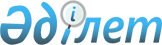 О внесении изменения в постановление акимата от 27 июня 2018 года № 1716 "Об установлении государственному коммунальному предприятию "Костанай-Су" акимата города Костаная государственного учреждения "Отдел жилищно-коммунального хозяйства, пассажирского транспорта и автомобильных дорог акимата города Костаная" публичного сервитута на земельные участки"Постановление акимата города Костаная Костанайской области от 28 августа 2020 года № 1274. Зарегистрировано Департаментом юстиции Костанайской области 28 августа 2020 года № 9416
      В соответствии со статьей 18, пунктом 4 статьи 69 Земельного кодекса Республики Казахстан от 20 июня 2003 года, статьей 31 Закона Республики Казахстан от 23 января 2001 года "О местном государственном управлении и самоуправлении в Республике Казахстан", совместным постановлением акимата Костанайской области от 2 сентября 2019 года № 2 и решением маслихата Костанайской области от 2 сентября 2019 года № 426 "О наименовании и переименовании составных частей города Костанай" (зарегистрировано в Реестре государственной регистрации нормативных правовых актов за № 8656) акимат города Костаная ПОСТАНОВЛЯЕТ:
      1. Внести в постановление акимата "Об установлении государственному коммунальному предприятию "Костанай-Су" акимата города Костаная государственного учреждения "Отдел жилищно-коммунального хозяйства, пассажирского транспорта и автомобильных дорог акимата города Костаная" публичного сервитута на земельный участок" от 27 июня 2018 года № 1716 (опубликовано 26 июля 2018 года в Эталонном контрольном банке нормативных правовых актов Республики Казахстан, зарегистрировано в Реестре государственной регистрации нормативных правовых актов под № 7966) следующее изменение:
      пункт 1 изложить в новой редакции:
      "1. Установить государственному коммунальному предприятию "Костанай-Су" акимата города Костаная государственного учреждения "Отдел жилищно-коммунального хозяйства, пассажирского транспорта и автомобильных дорог акимата города Костаная" публичный сервитут на земельные участки в целях прокладки и эксплуатации коммунальных, инженерных, электрических и других линий и сетей по объектам:
      улица Юрия Гагарина в границах улицы Рудненская – улицы Карбышева;
      улица Гоголя в границах улицы С.Баймагамбетова – проспект Абая.".
      2. Государственному учреждению "Отдел жилищно-коммунального хозяйства, автомобильного транспорта и автомобильных дорог акимата города Костаная" в установленном законодательством Республики Казахстан порядке обеспечить:
      1) государственную регистрацию настоящего постановления в территориальном органе юстиции;
      2) размещение настоящего постановления на интернет - ресурсе акимата города Костаная после его официального опубликования.
      3. Контроль за исполнением настоящего постановления возложить на курирующего заместителя акима города Костаная.
      4. Настоящее постановление вводится в действие по истечении десяти календарных дней после дня его первого официального опубликования.
					© 2012. РГП на ПХВ «Институт законодательства и правовой информации Республики Казахстан» Министерства юстиции Республики Казахстан
				
      Аким 

К. Ахметов
